Arbeitsplan     NMS KematenVor-/Nachname: ______________________ Klasse: 2a,2b,2c(Schüler/in)Freiwillig für Fleißige …Überprüft und besprochen mit einem Erziehungsberechtigten: Kontrollieren Sie bitte nur auf Vollständigkeit und nicht auf Richtigkeit!!!Datum: __________________Unterschrift des Erziehungsberechtigten: _______________________________________________KLAMPUNSTRI – das Kuschelmonster!!!!!!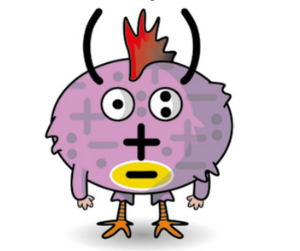 ARBEITSBLATT 1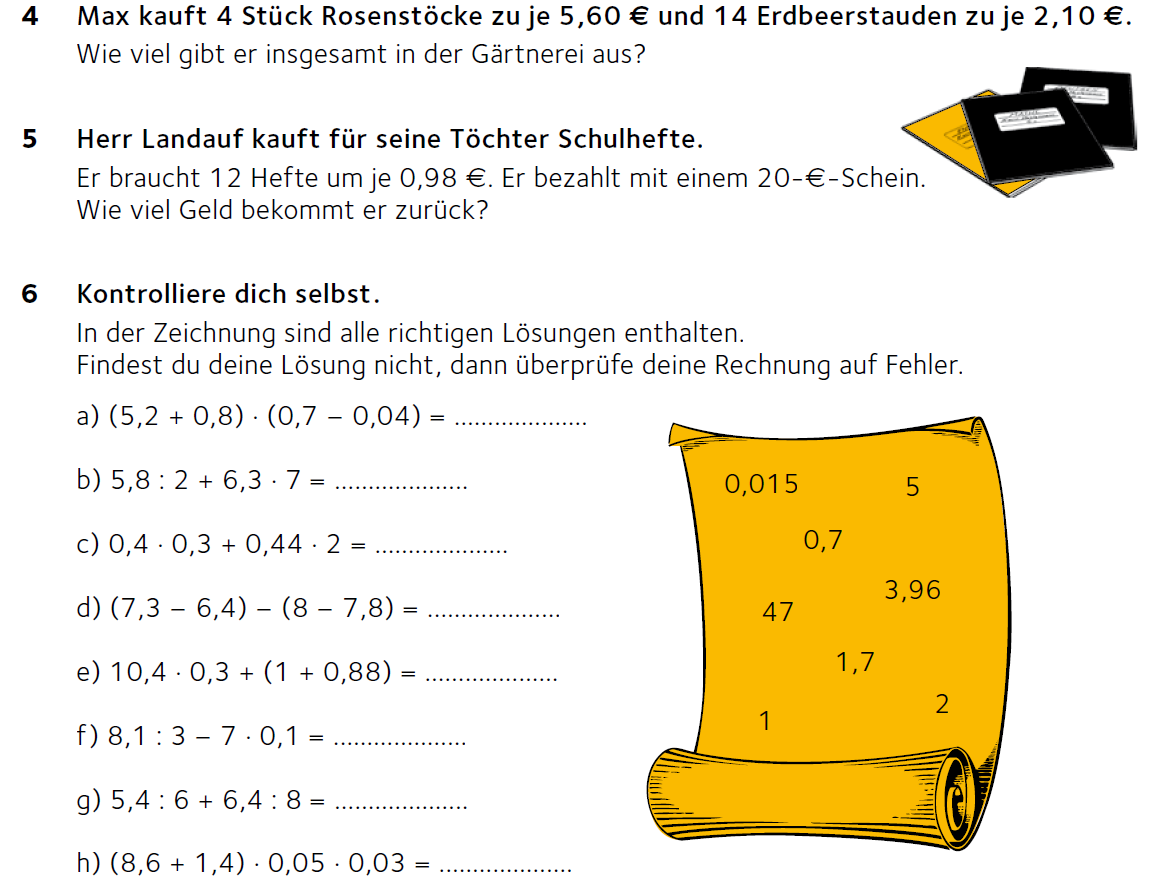 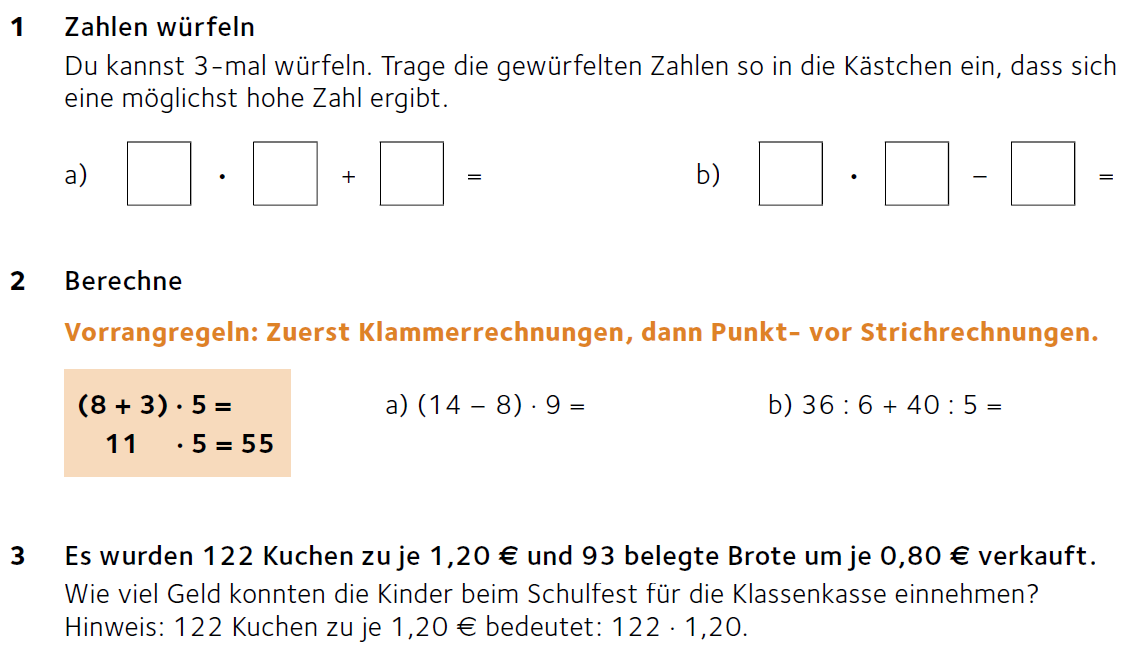 FITNESSLAUF!!!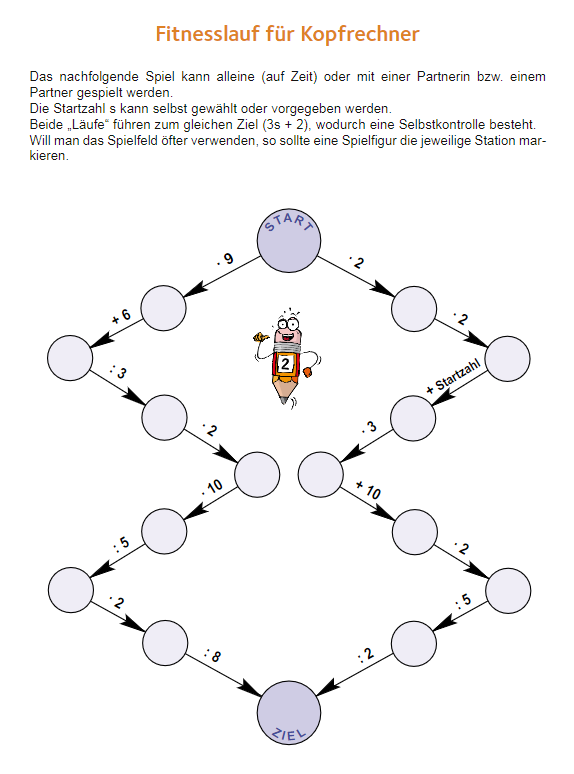 GRUNDBEGRIFFE der 4 Grundrechnungsarten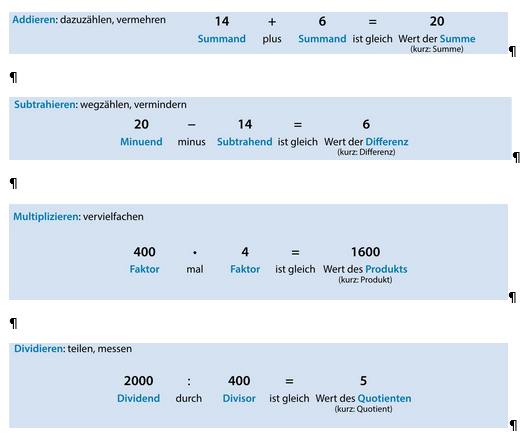 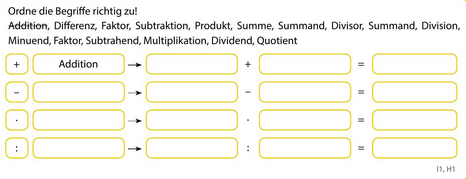 ARBEITSBLATT 2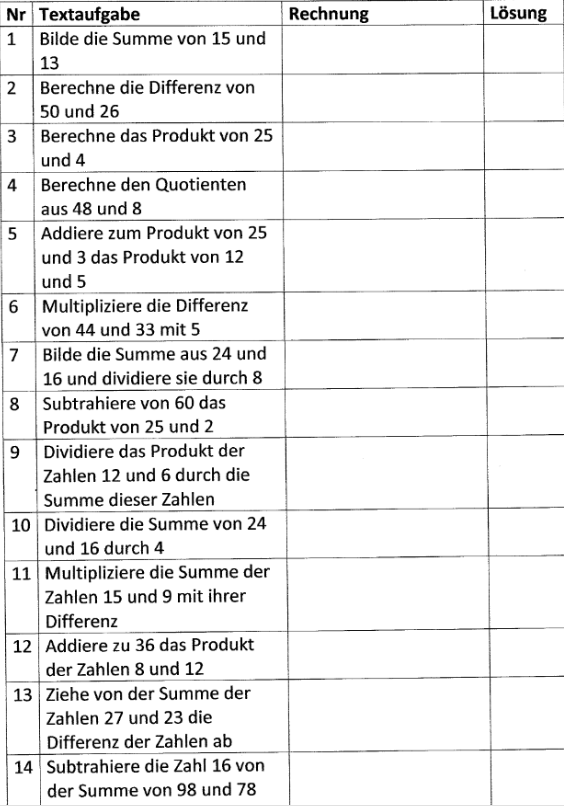 4   W  ? ???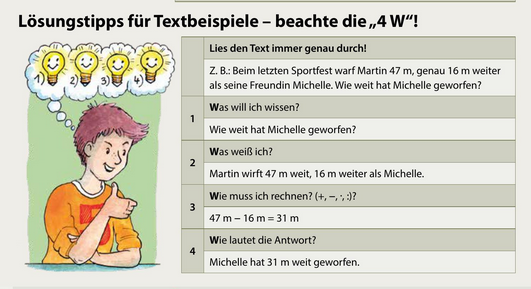 ARBEITSBLATT 3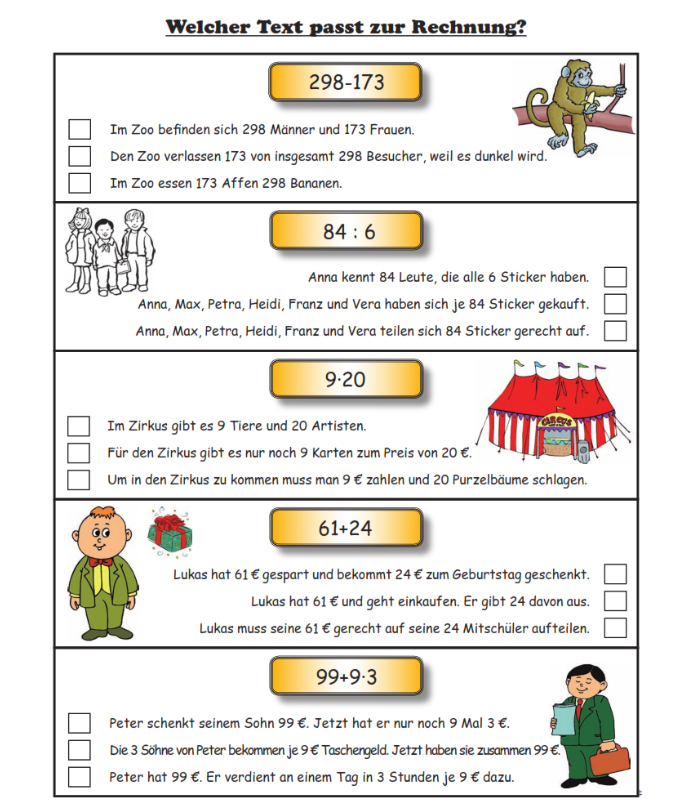 ARBEITSBLATT 4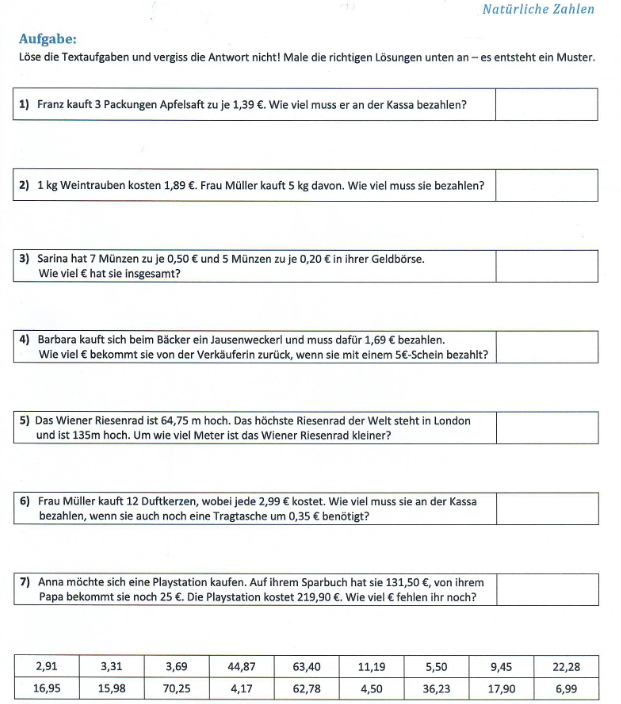 Fach:MathematikSchulwoche: 34.27.04. – 01.05.2020Aufgabenstellung:Arbeitsmaterial (drücke STRG und klicke auf den Link)Erledigt am:Herzlichen Dank für die verlässliche Rücksendung der Arbeitspläne an die entsprechenden Lehrer!Auch diese Woche gibt es wieder die Lösungsblätter der Vorwoche!Bitte tatsächlich bis Sonntag am Abend spätestens 18: 00 Uhr mailen!Lösungsblätter nicht ausdrucken, aber ehrlich vergleichen!Tag 1: „KLAMPUNSTRI“ ein Zauberwort!Was steckt dahinter?Erschrick nicht und schau auf Seite 2!!!!... und löse anschließend das Arbeitsblatt 1!Mach dich schlau auf folgenden linkshttps://www.youtube.com/watch?v=eK0VjgHRLuUhttps://www.youtube.com/watch?v=hKNKGWL_1NIArbeitsblatt 1Tag 2:Wärme dich auf mit dem Fitnesslauf aufSeite 4; wiederhole anschließend die Grundbegriffe auf Seite 5 und löse das Arbeitsblatt 2Fitnesslauf (Seite 4)Grundbegriffe (Seite 5)Arbeitsblatt 2Tag 3.: Heute behandeln wir Textaufgaben/SachaufgabenKennst du die 4 W Fragen in Mathe?Wiederhole die 4 Fragen!(Seite 7)… und löse anschließend das Arbeitsblatt 3Arbeitsblatt 4Tag 4: Vervollständige all deine ArbeitsaufträgeAufgabenstellung:Erledigt am:http://www.gigers.com/matthias/schule/kopfrechnen_alle.html